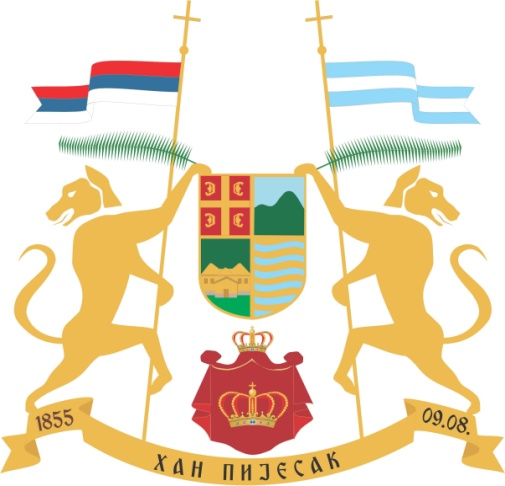            На основу члана 31. став 1. тачка з) и члана 35. Закона о буџетском систему Републике Српске („Службени гласник РС“ број 121/12, 52/14, 103/15 и 15/16), члана 39. Закона о локалној самоуправи („Службени гласник РС“ број 97/16 и 36/19) и члана 37. Статута општине Хан Пијесак („Службени гласник општине Хан Пијесак“ број 10/17), Скупштина Oпштине Хан Пијесак, на сједници одржаној дана 23.04.2020. године, донијела је О  Д  Л  У  К  У о усвајању Ребаланса  буџета Oпштине Хан Пијесак за 2020. годинуI                                                Усваја се Ребаланс буџета Oпштине Хан Пијесак за 2020. годину у износу од 3.893.046,00 КМ. II        Саставни дио ове Одлуке је Ребаланс  буџета општине Хан Пијесак за 2020. годину.III        Ова Oдлука ступа на снагу наредног дана од дана доношења, а објавиће се  у „Службеном гласнику Општине Хан Пијесак“.Број: 01-022-31/20Дана: 23.04.2020. године		Предсједник Скупштине		     Михаела Томовић, с.р.____________________________________          На основу члана 39. Закона о локалној самоуправи („Службени гласник Републике Српске“ број 97/16 и 36/19), члана 33. став (2) и члана 35. став (2) Закона о буџетском систему Републике Српске („Службени гласник Републике Српске“ број 121/12, 52/14, 103/15 и 15/16)  и члана 37. Статута општине Хан Пијесак (“Службени гласник општине Хан Пијесак“  број 10/17), Скупштина општине Хан Пијесак,  на сједници одржаној дана  23.04.2020. године, донијела    јеОДЛУКУо измјенама и допунама Одлуке о извршењу буџета општине  Хан Пијесак за 2020. годинуЧлан 1.Страна 2											Број 5__________________________________________________________________________________   У Одлуци о  извршењу буџета општине  Хан Пијесак за 2020. годину  („Службени гласник Општине Хан Пијесак“ број  45/19),  у члану  1. Став  (2) послије ријечи:  „Одлуком о усвајању  буџета  општине Хан Пијесак за 2020. годину“  додаје се запета и ријечи: „односно Одлуком о усвајању Ребаланса  буџета општине Хан Пијесак за 2020. годину“.Члан 2.  У члану 2. став (3) умјесто тачке на крају текста ставља се запета и додају ријечи: „односно Одлуком о усвајању Ребаланса  буџета Општине Хан Пијесак за 2020. годину.“Члан 3. У члану 5. умјесто тачке на крају текста ставља се запета и додају ријечи: „односно према усвојеном Ребалансу  буџета.“Члан 4.У члану 20. тачка (1) умјесто „9.000,00 КМ“  треба да стоји „8.450,00 КМ“.Члан 5.            Члан  22. мијења се и гласи:           „Уколико су другим актима прописани новчани издаци из Буџета који се разликују од планираних износа по овој Одлуци или по Одлуци о усвајању буџета општине Хан Пијесак за 2020. годину, односно по Одлуци о усвајању Ребаланса буџета општине Хан Пијесак за 2020. годину, примјењују се одредбе и планирани износи утврђени овим одлукама.“Члан 6.             Ова Oдлука ступа на снагу наредног дана од дана доношења, а објавиће се  у „Службеном гласнику општине Хан Пијесак“.Број: 01-022-32/20Дана: 23.04.2020. године		Предсједник Скупштине		     Михаела Томовић, с.р.____________________________________На основу члана 39. Закона о локланој самоуправи („Службени гласник Републике Српске“ број 97/16 и 36/19) и члана 37. Статута општине хан Пијесак („Службени гласник општине Хан Пијесак“ број 10/17), Скупшитина општине Хан Пијесак, на сједници одржаној дана 23.04.2020. године, д о н о с иИЗМЈЕНЕ И ДОПУНЕ ПЛАНА ИНВЕСТИЦИЈА И КАПИТАЛНИХ УЛАГАЊА ОПШТИНЕ ХАН ПИЈЕСАК ЗА 2020.Број: 01-022-33/20Датум: 23.04.2020. године		Предсједник Скупштине	                Михаела Томовић с.р._______________________________________Општина Хан Пијесак Александра Карађорђевића бр. 4Тел: 057 557 108Факс: 057 557 28527. АПРИЛ  2020. годинеБРОЈ 5A) 511100- Издаци за изградњу и прибављање зграда и објекатаA) 511100- Издаци за изградњу и прибављање зграда и објекатаA) 511100- Издаци за изградњу и прибављање зграда и објекатаA) 511100- Издаци за изградњу и прибављање зграда и објекатаA) 511100- Издаци за изградњу и прибављање зграда и објекатаA) 511100- Издаци за изградњу и прибављање зграда и објекатаA) 511100- Издаци за изградњу и прибављање зграда и објекатапланизмјена/допунаконачноИзградња јавне расвјете у приградским насељимаИзградња јавне расвјете у приградским насељимаИзградња јавне расвјете у приградским насељимаИзградња јавне расвјете у приградским насељимаИзградња јавне расвјете у приградским насељима18000018000Изградња туристичке инфраструктуре- планинарски домИзградња туристичке инфраструктуре- планинарски домИзградња туристичке инфраструктуре- планинарски домИзградња туристичке инфраструктуре- планинарски домИзградња туристичке инфраструктуре- планинарски домИзградња туристичке инфраструктуре- планинарски дом054605460Б) Издаци за инвестиционо одржавање, реконструкцију и адаптацијуБ) Издаци за инвестиционо одржавање, реконструкцију и адаптацијуБ) Издаци за инвестиционо одржавање, реконструкцију и адаптацијуБ) Издаци за инвестиционо одржавање, реконструкцију и адаптацијуБ) Издаци за инвестиционо одржавање, реконструкцију и адаптацијуБ) Издаци за инвестиционо одржавање, реконструкцију и адаптацијуБ) Издаци за инвестиционо одржавање, реконструкцију и адаптацију1.Реконструкција објекта спортске сале (Соколски дом) Косово и МетохијаРеконструкција објекта спортске сале (Соколски дом) Косово и МетохијаРеконструкција објекта спортске сале (Соколски дом) Косово и МетохијаРеконструкција објекта спортске сале (Соколски дом) Косово и МетохијаРеконструкција објекта спортске сале (Соколски дом) Косово и МетохијаРеконструкција објекта спортске сале (Соколски дом) Косово и Метохија3000030002.Реконструкција објекта "Стара дирекција"150000150003.Реконструкција административне зграде општине- шалтер салаРеконструкција административне зграде општине- шалтер салаРеконструкција административне зграде општине- шалтер салаРеконструкција административне зграде општине- шалтер салаРеконструкција административне зграде општине- шалтер салаРеконструкција административне зграде општине- шалтер сала110007000180004.Реконструкција јавне расвјетеРеконструкција јавне расвјетеРеконструкција јавне расвјете700000700005.Реконструкција и санација путева на подручју општинеРеконструкција и санација путева на подручју општинеРеконструкција и санација путева на подручју општинеРеконструкција и санација путева на подручју општинеРеконструкција и санација путева на подручју општине860001469472329475а)Прилазни пут Викед Насеље Л=65м..........................Прилазни пут Викед Насеље Л=65м..........................Прилазни пут Викед Насеље Л=65м..........................Прилазни пут Викед Насеље Л=65м..........................Прилазни пут Викед Насеље Л=65м..........................203005б)Улица Цара Душана Л=55м..............................................Улица Цара Душана Л=55м..............................................Улица Цара Душана Л=55м..............................................Улица Цара Душана Л=55м..............................................Улица Цара Душана Л=55м..............................................66005в)Улица испод "старе мљекаре" Л=155м.....................Улица испод "старе мљекаре" Л=155м.....................Улица испод "старе мљекаре" Л=155м.....................Улица испод "старе мљекаре" Л=155м.....................Улица испод "старе мљекаре" Л=155м.....................194005г)Ул. Викенд Насеље кућа Голубовића Л=112 м.....Ул. Викенд Насеље кућа Голубовића Л=112 м.....Ул. Викенд Насеље кућа Голубовића Л=112 м.....Ул. Викенд Насеље кућа Голубовића Л=112 м.....Ул. Викенд Насеље кућа Голубовића Л=112 м.....179005д)Путеви пројектовање........................................................Путеви пројектовање........................................................Путеви пројектовање........................................................Путеви пројектовање........................................................Путеви пројектовање........................................................57535ђ)Пут у Јапази Митровићи Л=260 м..............................Пут у Јапази Митровићи Л=260 м..............................Пут у Јапази Митровићи Л=260 м..............................Пут у Јапази Митровићи Л=260 м..............................Пут у Јапази Митровићи Л=260 м..............................375005е)Пут Трешњевац (Наранџићи) Л=562 м..................Пут Трешњевац (Наранџићи) Л=562 м..................Пут Трешњевац (Наранџићи) Л=562 м..................Пут Трешњевац (Наранџићи) Л=562 м..................Пут Трешњевац (Наранџићи) Л=562 м..................879945ж)Улица Арсена Петрушића Л=422м............................Улица Арсена Петрушића Л=422м............................Улица Арсена Петрушића Л=422м............................Улица Арсена Петрушића Л=422м............................Улица Арсена Петрушића Л=422м............................37500                  УКУПНО:                  УКУПНО:2329476.Инвест.одржавање, реконструкција и адаптација градских парковаИнвест.одржавање, реконструкција и адаптација градских парковаИнвест.одржавање, реконструкција и адаптација градских парковаИнвест.одржавање, реконструкција и адаптација градских парковаИнвест.одржавање, реконструкција и адаптација градских парковаИнвест.одржавање, реконструкција и адаптација градских паркова200000200007.Реконструкција административне зграде општине- кафе кухињаРеконструкција административне зграде општине- кафе кухињаРеконструкција административне зграде општине- кафе кухињаРеконструкција административне зграде општине- кафе кухињаРеконструкција административне зграде општине- кафе кухињаРеконструкција административне зграде општине- кафе кухиња0150015008.Реконструкција пијаце у Хан ПијескуРеконструкција пијаце у Хан ПијескуРеконструкција пијаце у Хан ПијескуРеконструкција пијаце у Хан Пијеску0650065009.Санација и реконструкција секундарне водовод.мреже- главни пројекатСанација и реконструкција секундарне водовод.мреже- главни пројекатСанација и реконструкција секундарне водовод.мреже- главни пројекатСанација и реконструкција секундарне водовод.мреже- главни пројекатСанација и реконструкција секундарне водовод.мреже- главни пројекатСанација и реконструкција секундарне водовод.мреже- главни пројекат0105681056810.Реконструкција пута у ПоджепљуРеконструкција пута у ПоджепљуРеконструкција пута у ПоджепљуРеконструкција пута у Поджепљу09000900011.Реконструкција пута ДрмановинеРеконструкција пута ДрмановинеРеконструкција пута ДрмановинеРеконструкција пута Дрмановине02000020000В) 511300- издаци за набавку опремеВ) 511300- издаци за набавку опремеВ) 511300- издаци за набавку опремеВ) 511300- издаци за набавку опреме1.Издаци за набавку опреме Општинска управаИздаци за набавку опреме Општинска управаИздаци за набавку опреме Општинска управаИздаци за набавку опреме Општинска управаИздаци за набавку опреме Општинска управа200000200002.Опремање Територијалне ватрогасне јединицеОпремање Територијалне ватрогасне јединицеОпремање Територијалне ватрогасне јединицеОпремање Територијалне ватрогасне јединицеОпремање Територијалне ватрогасне јединице6000-220537953.Набавка опреме- лактофризНабавка опреме- лактофризНабавка опреме- лактофриз100000100004.Набавка опреме за цивилну заштитуНабавка опреме за цивилну заштитуНабавка опреме за цивилну заштитуНабавка опреме за цивилну заштиту70000-40000300005.Издаци за набавку опреме- дјечија игралиштаИздаци за набавку опреме- дјечија игралиштаИздаци за набавку опреме- дјечија игралиштаИздаци за набавку опреме- дјечија игралиштаИздаци за набавку опреме- дјечија игралишта01500015000Г) 511700- издаци за произведену нематеријалну имовину1.Пројектна документација- просторни и урбанистички план општинеПројектна документација- просторни и урбанистички план општинеПројектна документација- просторни и урбанистички план општинеПројектна документација- просторни и урбанистички план општинеПројектна документација- просторни и урбанистички план општинеПројектна документација- просторни и урбанистички план општине1000020000300002.Пројектна документација- план парцелације градског гробљаПројектна документација- план парцелације градског гробљаПројектна документација- план парцелације градског гробљаПројектна документација- план парцелације градског гробљаПројектна документација- план парцелације градског гробљаПројектна документација- план парцелације градског гробља5000050003.Пројектна документација- зонинг план за ски лифтПројектна документација- зонинг план за ски лифтПројектна документација- зонинг план за ски лифтПројектна документација- зонинг план за ски лифтПројектна документација- зонинг план за ски лифт5000050004.Програм санитарне заштите изворишта Краљева ГораПрограм санитарне заштите изворишта Краљева ГораПрограм санитарне заштите изворишта Краљева ГораПрограм санитарне заштите изворишта Краљева ГораПрограм санитарне заштите изворишта Краљева Гора15000015000Д) 415200- капитални грантови415200- капитални грантови415200- капитални грантови1.Дом здравља за реконструкцију и адаптацију за обдаништеДом здравља за реконструкцију и адаптацију за обдаништеДом здравља за реконструкцију и адаптацију за обдаништеДом здравља за реконструкцију и адаптацију за обдаништеДом здравља за реконструкцију и адаптацију за обдаништеДом здравља за реконструкцију и адаптацију за обданиште68000399971079972.Краљева Гора за пројекат управљања амбалажним отпадомКраљева Гора за пројекат управљања амбалажним отпадомКраљева Гора за пројекат управљања амбалажним отпадомКраљева Гора за пројекат управљања амбалажним отпадомКраљева Гора за пројекат управљања амбалажним отпадомКраљева Гора за пројекат управљања амбалажним отпадом500002050070500Ђ) 516000- издаци за набавку униформи Ђ) 516000- издаци за набавку униформи Ђ) 516000- издаци за набавку униформи Ђ) 516000- издаци за набавку униформи Ђ) 516000- издаци за набавку униформи 1.Издаци за набавку униформи за ТВЈИздаци за набавку униформи за ТВЈИздаци за набавку униформи за ТВЈИздаци за набавку униформи за ТВЈ01300013000УКУПНО:482000273267755267Ступањем на снагу ових  Измјена и допуна, престаје да важи План инвестиција и капиталних улагања општине Хан Пијесак број Ступањем на снагу ових  Измјена и допуна, престаје да важи План инвестиција и капиталних улагања општине Хан Пијесак број Ступањем на снагу ових  Измјена и допуна, престаје да важи План инвестиција и капиталних улагања општине Хан Пијесак број Ступањем на снагу ових  Измјена и допуна, престаје да важи План инвестиција и капиталних улагања општине Хан Пијесак број Ступањем на снагу ових  Измјена и допуна, престаје да важи План инвестиција и капиталних улагања општине Хан Пијесак број Ступањем на снагу ових  Измјена и допуна, престаје да важи План инвестиција и капиталних улагања општине Хан Пијесак број Ступањем на снагу ових  Измјена и допуна, престаје да важи План инвестиција и капиталних улагања општине Хан Пијесак број Ступањем на снагу ових  Измјена и допуна, престаје да важи План инвестиција и капиталних улагања општине Хан Пијесак број Ступањем на снагу ових  Измјена и допуна, престаје да важи План инвестиција и капиталних улагања општине Хан Пијесак број Ступањем на снагу ових  Измјена и допуна, престаје да важи План инвестиција и капиталних улагања општине Хан Пијесак број Ступањем на снагу ових  Измјена и допуна, престаје да важи План инвестиција и капиталних улагања општине Хан Пијесак број 01-022-14/20 од 04.03.2020. године ("Службени гласник Општине Хан Пијесак" број 3/20).01-022-14/20 од 04.03.2020. године ("Службени гласник Општине Хан Пијесак" број 3/20).01-022-14/20 од 04.03.2020. године ("Службени гласник Општине Хан Пијесак" број 3/20).01-022-14/20 од 04.03.2020. године ("Службени гласник Општине Хан Пијесак" број 3/20).01-022-14/20 од 04.03.2020. године ("Службени гласник Општине Хан Пијесак" број 3/20).01-022-14/20 од 04.03.2020. године ("Службени гласник Општине Хан Пијесак" број 3/20).01-022-14/20 од 04.03.2020. године ("Службени гласник Општине Хан Пијесак" број 3/20).01-022-14/20 од 04.03.2020. године ("Службени гласник Општине Хан Пијесак" број 3/20).Овај План ступа на снагу наредног дана од дана  доношења, а објавиће се у "Службеном гласнику Општине Хан Пијесак".Овај План ступа на снагу наредног дана од дана  доношења, а објавиће се у "Службеном гласнику Општине Хан Пијесак".Овај План ступа на снагу наредног дана од дана  доношења, а објавиће се у "Службеном гласнику Општине Хан Пијесак".Овај План ступа на снагу наредног дана од дана  доношења, а објавиће се у "Службеном гласнику Општине Хан Пијесак".Овај План ступа на снагу наредног дана од дана  доношења, а објавиће се у "Службеном гласнику Општине Хан Пијесак".Овај План ступа на снагу наредног дана од дана  доношења, а објавиће се у "Службеном гласнику Општине Хан Пијесак".Овај План ступа на снагу наредног дана од дана  доношења, а објавиће се у "Службеном гласнику Општине Хан Пијесак".Овај План ступа на снагу наредног дана од дана  доношења, а објавиће се у "Службеном гласнику Општине Хан Пијесак".Овај План ступа на снагу наредног дана од дана  доношења, а објавиће се у "Службеном гласнику Општине Хан Пијесак".Овај План ступа на снагу наредног дана од дана  доношења, а објавиће се у "Службеном гласнику Општине Хан Пијесак".Овај План ступа на снагу наредног дана од дана  доношења, а објавиће се у "Службеном гласнику Општине Хан Пијесак".